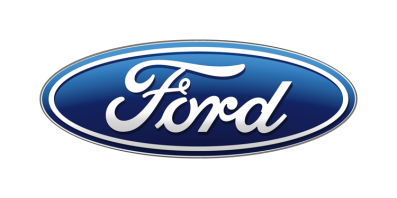 Tisková zprávaPro okamžité použitíFord of Europe oznamuje změny ve vedení. Mají urychlit transformační úsilíGunnar Herrmann byl jmenován výkonným ředitelem pro restrukturalizaci ve Ford of GermanyGraham Hoare byl jmenován výkonným ředitelem pro restrukturalizaci ve Ford of BritainJejich úkolem bude implementovat na svěřených trzích plán Sprint to 6 Reset & Redesign/V Praze, 10. prosince 2018/ – Ford oznámil důležité manažerské a organizační změny, které mají zlepšit kondici a pružnost jeho aktivit v Evropě.Změny vycházejí z plánu Sprint to 6 Reset & Redesign, jehož cílem je přivést společnost k šestiprocentnímu provoznímu zisku. Investovat se napříště bude výhradně do modelů, služeb a segmentů, které mohou být dlouhodobě a udržitelně ziskové.Restrukturalizaci v Německu a ve Velké Británii, tedy na dvou největších trzích Fordu v Evropě, budou nově řídit zkušení manažeři, vyčlenění speciálně pro tento účel.Gunnar Herrmann byl jmenován výkonným ředitelem pro restrukturalizaci ve Ford of Germany. Jeho nadřízeným bude Steve Armstrong, viceprezident skupiny Ford a prezident pro Evropu, Střední východ a Afriku. Herrmann nadále zůstává předsedou představenstva Ford-Werke GmbH.Graham Hoare byl jmenován výkonným ředitelem pro restrukturalizaci ve Ford of Britain. Také on se bude zodpovídat přímo Armstrongovi. Ford od těchto změn očekává efektivnější řízení, rychlejší rozhodování a omezení byrokracie. Společnost současně oznámila, že Kevin Reynolds, výkonný ředitel Ford of Europe pro strategii, se po více než čtyřech desetiletích u Fordu rozhodl rezignovat k 31. prosinci 2018. Reynoldsův nástupce nebyl zatím jmenován. Jeho úkoly dočasně převezme Will Periam, vrchní finanční ředitel a viceprezident pro oblast financí.  
Biografii (v anglickém jazyce) a fotografii Gunnara Herrmanna naleznete zde.Biografii (v anglickém jazyce) a fotografii Grahama Hoareho naleznete zde. Biografii (v anglickém jazyce) a fotografii Kevina Reynoldse naleznete zde.Biografii (v anglickém jazyce) a fotografii Willa Periama naleznete zde. Kontakty:Kontakty:Kontakty:Martin LinhartKateřina NováčkováDenisa Nahodilovátel./fax: +420 234 650 180 /+420 234 650 147tel./fax:+420 234 124 112 /+420 234 124 120tel./fax:+420 234 650 112 /+420 234 650 147mlinhart@ford.com katerina.novackova@amic.cz dnahodil@ford.com denisa.nahodilova@amic.cz